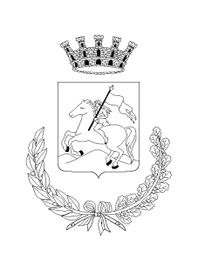 Provincia di RomaServizi SocialiP.zza della Repubblica,1  - 00047 Marino (RM)Tel. 06/93662252/55/48/348/325 fax 06/93662253protocollo@pec.comune.marino.rm.it								Al Dirigente Area I Servizi Sociali 								Dott.ssa Ludovica Iarussi											protocollo@pec.comune.marino.rm.itOggetto: richiesta iscrizione delle farmacie per emergenza Covid-19.Il sottoscritto ……………………………………………..nato a ……………………il……………….in qualità di responsabile/titolare della farmacia………………………………………………..sito a Marino in via ……………………………………………………………………………………..Cod. Fis./P. iva attività: ……………………………………………………………………………….Telefono:………………………………………………………………………………………………….Mail/pec: …………………………………………………………………………………………………chiedodi aderire a tale avviso, rendendomi disponibile a collaborare all’iniziativa per l’erogazione dei farmaci per una spesa massima di € 100.00 per nucleo famigliare vista l’emergenza Covid-19.Inoltre, si propone una scontistica  pari al ….% dell’importo.Si comunicano le coordinate bancarie IBAN:……………………………………………………….Sarà mia cura presentare copia degli scontrini rilasciati per gli acquisti effettuati.Marino, ………………………..					Firma